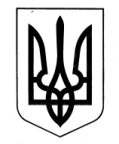 УКРАЇНАЗОЛОЧІВСЬКА СЕЛИЩНА РАДАВІДДІЛ ОСВІТИ, МОЛОДІ ТА СПОРТУНАКАЗЗолочів16.09.2020										           № 148Про проведення регіональних моніторингових досліджень якості освітньої діяльності в ЗДО	На виконання Плану заходів щодо реалізації освітнього проекту «Моніторинг у сфері освіти Харківської області  в умовах розбудови сучасної української школи» у І півріччі 2020/2021 навчального року, для організації відповідної роботи по проведенню І етапу регіональних моніторингових досліджень якості освітньої діяльності в закладах дошкільної освіти НАКАЗУЮ:Методичному кабінету:1.1. Відповідальною за проведення моніторингу призначити методиста з дошкільної освіти Коротенко В.Г.1.2. Визначити учасником моніторингових досліджень якості освіти, відстеженні динаміки показників освітньої діяльності, її результатів,  тенденцій у розвитку якості освіти, встановленні відповідності фактичних результатів освітньої діяльності її заявленим цілям, оцінюванні та аналізу ступеню, напряму  і причин відхилень від цілей Удянський заклад дошкільної освіти (дитячий садок) Золочівської селищної ради (директор Островська Т.Ю.)                                                                                                            До 18.09.20201.3.Забезпечити заклад дошкільної освіти, що є учасниками досліджень, інструктивно-методичними матеріалами, розробленими Комунальним вищим навчальним закладом «Харківська академія неперервної освіти»                                                                                                                                                                                                                                        До 18.09.20201.4. Ознайомити учасників дослідження із змістом критеріїв якості дошкільної освіти (за міжнародним проєктом «Міжнародні критерії якості дошкільних освітніх програм»), створити умови для отримання об’єктивних та достовірних результатів моніторингу.                                                                                                             До 20.09.20201.5. Здійснити опитування керівників, вихователів, батьків вихованців ЗДО за міжнародними критеріями якості дошкільної освіти, що використовувалися під час дослідження в межах міжнародного проекту «Міжнародні критерії якості дошкільних освітніх програм» (ECERS)/                                                                                                             До 20.10.20201.6. Визначити рівень засвоєння вихованцями старшої групи вимог Базового компонента дошкільної освіти за картами спостереження. Результати вимірювання внести до відповідної Google Таблиці відповідальним за моніторинг.                                                                                                              До 23.10.20201.7. Інформувати Комунальний вищий навчальний заклад «Харківська академія неперервної освіти» про проведення досліджень у районі.                                                                                                              До 30.10.20202. Керівнику закладу дошкільної освіти:2.1. Визначити особу, відповідальну за проведення досліджень у ЗДО.                                                                                                             До 20.09.20202.2. Забезпечити проведення інструктажу для учасників дослідження щодо відстеження тенденцій розвитку дошкільної освіти в регіоні, встановлення відповідності показників освітньої діяльності її заявленим цілям, а також оцінювання ступеня, напряму і причин відхилень від цілей:    - інформування про мету, завдання, процедуру досліджень та значення отриманих даних для розвитку освіти в регіоні;    - наголошення на відповідальності учасників щодо надання об`єктивної та достовірної інформації, дотримання принципів академічної доброчесності;    - повідомлення учасників досліджень про фіксацію порушень процедури моніторингу в разі його виникнення.                                                                                                             До 23.09.20202.3. Організувати проведення дослідження у визначені терміни, забезпечити об`єктивність, достовірність та якість його результатів.                                                                                                             До 23.10.20202.4. Забезпечити внесення даних за результатами вимірювання показників діяльності закладу до звітної форми, розміщеної на платформі Google.                                                                                                             До 23.10.20202.5. Інформувати методичний кабінет відділу освіти, молоді та спорту Золочівської селищної ради про проведення дослідження в закладі.                                                                                                            До 27.10.20203. Контроль за виконанням наказу залишаю за собою.Начальник відділу освіти, молоді та спорту			                                   В. НАГОВІЦИНАКоротенко, 5-05-31З наказом № 148 від 16.09.2020 ознайомлена:                          Т. Островська